AGENDA for the Council Meeting to be held on Monday, September 24, 2018 in the Council Chambers of the Municipal Office, 1 Mackenzie Boulevard, Mackenzie, BC.CALLED TO ORDER 7:15 PMTHAT the Service Agreement attached to the report on the agenda be replaced with the Service Agreement attached to this Additional Agenda.THAT the report from Scott Drysdale, Director of Operations, dated September 21, 2018 be received;AND THAT Council approves the transfer of $20,000 from the Public Works Reserve Fund to repair the differential locks and brakes on Unit 34, a 2005 John Deere Grader.THAT the report from Administration dated September 24, 2018 be received;AND THAT Council awards the contract for the Community Wildfire Protection Project (CWPP) implementation work to B.A. Blackwell and Associates for an amount that will not exceed $50,000;AND THAT the Chief Administrative Officer be authorized to execute the contract for services and any related documentation.THAT the report from Ken Gawryluk, Building Inspector/Project Manager, dated September 19, 2018, be received;AND THAT Council considers issuing a one-year Temporary Use Permit to the Mackenzie Consumer's Co-operative Association to allow for the placement and operation of an office/store and warehouse at 1151 Mill Road.THAT the report from Administration dated September 17, 2018 be received;AND THAT Council appoints Steven Curtis to the Mackenzie Library Board of Directors for a term expiring December 31, 2018.THAT the report from Sandra Borton, Tourism and Recreation Manager, dated September 19, 2018 be received for information. THAT the report from Sandra Borton, Tourism and Recreation Manager, dated September 18, 2018 be received;AND THAT Council authorize the Director of Recreation Services to sign the attached Service Agreement with Summit Avalanche Consulting Limited.THAT the report from Stacey Miranda, Director of Recreation Services, dated September 18, 2018 be received for information.THAT the report from Administration dated September 20, 2018 be received;AND THAT Council approves the application to the UBCM Community Emergency Preparedness Fund for $25,000 for the Mackenzie Emergency Support Services Mobile Unit project;AND THAT the Chief Administrative Officer be authorized to execute the grant application, and if the application is successful, any related documentation.THAT the report from Administration dated September 19, 2018 be received for information.Committee of the Whole at 7:00 pm1.1.ADOPTION OF MINUTESADOPTION OF MINUTESa)Committee of the Whole Meeting - August 27, 2018.b)Regular Meeting - August 27, 2018.c)Special Meeting - September 7, 2018.2.2.INTRODUCTION OF LATE ITEMSINTRODUCTION OF LATE ITEMSd)Summit Avalanche Consulting Service Agreement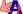 h)Transfer of Reserve Fundsi)Community Wildfire Protection Project - Contract3.3.ADOPTION OF AGENDAADOPTION OF AGENDA4.4.PETITIONS AND DELEGATIONSPETITIONS AND DELEGATIONS5.5.CORRESPONDENCEMotion required to accept all correspondence listed on the agenda.CORRESPONDENCEMotion required to accept all correspondence listed on the agenda.For Action:a)BC Natural Resources Forum to be held in Prince George from January 22 to 24, 2019. Cost of registration is $569.Is there anything Council wishes to address in the “For Consideration” or “For Information” correspondence?For Consideration:b)Letter from the Regional District of Fraser-Fort George (RDFFG) advising that they will be participating as a partner in the District of Mackenzie's application to the rural Dividend Program to undertake wildland fire mitigation works along Highway 39. The RD is also committing to providing in-kind services totalling $20,000.c)Letter and cheque in the amount of $8,000 from Northern Development Initiative Trust for 2018 grant writer funding.d)Copy of letter from the District of Houston to the Honourable Doug Donaldson, Minister of Forests, Lands, Resource Operations and Rural Development regarding firefighting efforts and resources. A late resolution about this concern was sent to the Union of BC Municipalities (UBCM).e)Copy of letter from the District of Ucluelet to the Honourable Selina Robinson, Minister of Municipal Affairs and Housing regarding modernization of utility taxation. Late resolution regarding this matter was sent to UBCM.f)Letter from the Canadian Federation of Independent Business (CFIB) about their upcoming Red Tape Awareness Week, January 21 to 25, 2019.The are also issuing a Municipal Red Tape Challenge.For Information:g)Dunkley Lumber Ltd. has provided a donation of $75,000 towards the purchase of a new snow groomer in response to the Mayor's request.h)Letter from aKd Resource advising that they will be conducting a review of the "Auditor General for Local Government Act and Office" during the week of September 17 to 21, 2018.i)Press Release from the District of Kitimat regarding the jurisdictional challenge filed against LNG Canada's feed supply pipeline, TransCanada's Coastal GasLink.j)Business Examiner - August 2018.k)Municipal World - September 2018.l)Healthier You - Summer 2018.6.6.ADMINISTRATION REPORTSADMINISTRATION REPORTSa)Temporary Use Permit - 1151 Mill Road - Finalb)Library Board of Directorsc)Snow Grooming for the 2018-2019 Winter Seasond)Summit Avalanche Consulting Service Agreemente)5-2-1-0 Program Updatesf)UBCM Grant Application: Mackenzie ESS Mobile Unitg)Cannabis Regulations7.7.7.COUNCIL REPORTSCOUNCIL REPORTSCOUNCIL REPORTSCOUNCIL REPORTSCOUNCIL REPORTSa)a)Mayor's ReportMayor's ReportMayor's Reportb)b)Council ReportsCouncil ReportsCouncil Reports8.8.8.UNFINISHED BUSINESSUNFINISHED BUSINESSUNFINISHED BUSINESSUNFINISHED BUSINESSUNFINISHED BUSINESS9.9.9.NEW BUSINESSNEW BUSINESSNEW BUSINESSNEW BUSINESSNEW BUSINESS10.10.10.BYLAWSBYLAWSBYLAWSBYLAWSBYLAWSa)a)THAT Bylaw No. 1399 cited as "Business Licence Amendment Bylaw No. 1399, 2018" be given first three readings.THAT Bylaw No. 1399 cited as "Business Licence Amendment Bylaw No. 1399, 2018" be given first three readings.THAT Bylaw No. 1399 cited as "Business Licence Amendment Bylaw No. 1399, 2018" be given first three readings.b)b)THAT Bylaw No. 1400 cited as "Smoke Free Places Amendment Bylaw No. 1400, 2018" be given first three readings.THAT Bylaw No. 1400 cited as "Smoke Free Places Amendment Bylaw No. 1400, 2018" be given first three readings.c)c)c)THAT Bylaw No. 1401 cited as "Zoning Amendment Bylaw No. 1401, 2018" be given first two readings.THAT Bylaw No. 1401 cited as "Zoning Amendment Bylaw No. 1401, 2018" be given first two readings.11.11.11.11.11.NOTICE OF MOTIONNOTICE OF MOTIONNOTICE OF MOTIONNOTICE OF MOTION12.12.12.12.12.COMING EVENTSCOMING EVENTSCOMING EVENTSCOMING EVENTSa)a)a)BCAA Playground Installation - September 28 to 29, 2019.BCAA Playground Installation - September 28 to 29, 2019.b)b)b)All Candidates Forum - October 3, 2018 at 6:30 pm at St. Peter's Parish Hall.All Candidates Forum - October 3, 2018 at 6:30 pm at St. Peter's Parish Hall.c)c)c)Business Walks - October 4, 2018.Business Walks - October 4, 2018.13.13.13.13.13.INQUIRIESINQUIRIESINQUIRIESINQUIRIES14.14.14.14.14.ADJOURNMENTADJOURNMENTADJOURNMENTADJOURNMENT